Achieving Your DiplomaThe Ontario Secondary School Diploma is issued by the Ontario Ministry of Education and states that the student has achieved the minimum requirements for graduation. (30 credits)The Credit System: The Ministry of Education defines a credit as follows: "A credit is granted in recognition of the successful completion of a course for which a minimum of 110 hours has been scheduled" (approximately 76 minutes a day/per semester) .REQUIREMENTS FOR STUDENTS ENTERING SECONDARY SCHOOL ON OR AFTER SEPT., 1999In order to earn an Ontario Secondary School Diploma, a student commencing a secondary school program on or after September 1, 1999, must earn a minimum of 30 credits distributed as follows: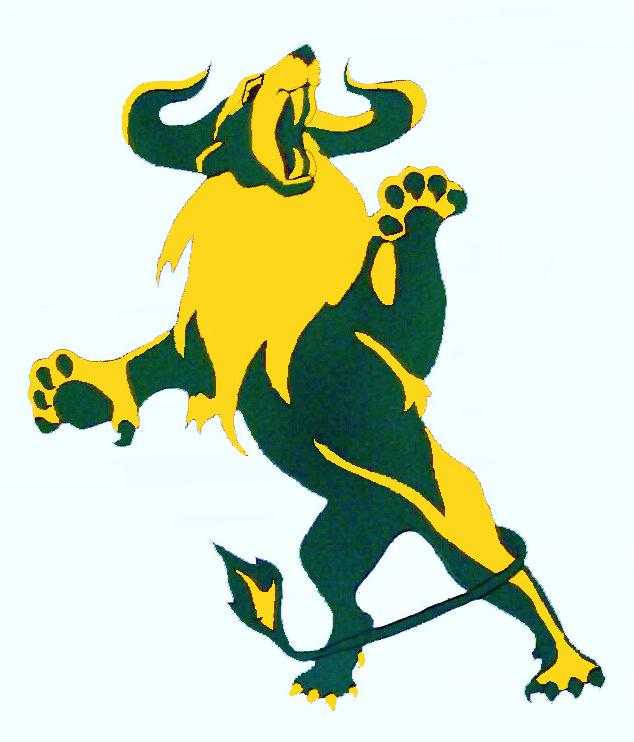 	Compulsory Credits (Total of 18)4 credits in English (at least 2 from Senior Division)	3 credits in Mathematics2 credits in Science1 credit  in French1 credit  in Canadian Geography1 credit  in Canadian History1 credit  in Physical and Health Education1 credit  in the Arts1 credit in Civics and Career Education+_	an additional credit in English, or French as a second language, or a Native language, or a classical or an international language, or social sciences and the humanities, or Canadian and world studies, or guidance and career education, or cooperative education**+	an additional credit in health and physical education, or the arts, or business studies, or cooperative education**+	an additional credit in science, or technological education, or cooperative education*	Elective Credits (Total of 12)             12 optional credits***Additional Requirements		 40 hours of community involvement activities		                                    	 provincial literacy requirement*A maximum of 3 credits in English as a second language (ESL) or English literacy development (ELD) may be counted towards the 4 compulsory credits in English, but the fourth must be a credit earned for a Grade 12 compulsory English course. **A maximum of 2 credits in cooperative education can count as compulsory credits.  ***May include up to four credits achieved through approved Dual Credit courses.		EACH STUDENT IS RESPONSIBLE FOR ENSURING THAT HE/SHE HAS THE PROPER COURSES TO MEET THE REQUIREMENTS FOR A DIPLOMAThe Ontario Secondary School CertificateThe Ontario School Certificate will be granted on request to students who leave school before earning the Ontario Secondary School Diploma, provided that they have earned a minimum of 14 credits distributed as follows:	Compulsory credits (total of 7)2 credits in English1 credit in Canadian Geography or Canadian History1 credit in Mathematics1 credit in Science1 credit in Health and Physical Education1 credit in the Arts or Technological Education	Optional credits (total of 7)         7 credits selected by the student from available courses	The Certificate of AccomplishmentStudents who leave school before fulfilling the requirements for the Ontario Secondary School Diploma or the Ontario Secondary School Certificate may be granted a Certificate of Accomplishment.  This recognizes achievement for students who plan to take certain vocational programs or other kinds of further training, or who plan to find employment after leaving school.